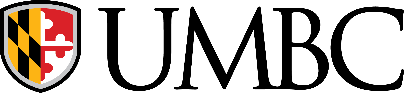 2022-2023 TEACH Grant ApplicationStudent Information
Student Name: ________________________________     Campus ID: ____________________UMBC Cumulative Grade Point Average: ___________**If your GPA is below 3.25 and you did not submit test scores to UMBC (ACT, SAT, GRE, GMAT, etc.) please submit scores as part of this applicationProgram InformationLevel:		⃝ Undergraduate				⃝ GraduateProgram: 	⃝ Undergraduate Education Certificate	⃝ MA in Teaching	⃝ MA in Education				⃝ TESOL with K-12 Certification	Content Area (undergraduate only):______________________________________________________________________________Program Length: ________ years           			Year in program: ________________I certify that all of the information provided is true and accurately represents my current enrollment at UMBC. I further understand and agree that:My eligibility for the Federal TEACH Grant Program is contingent upon annual completion of:the FAFSAInitial/Subsequent TEACH Counseling A TEACH Agreement to ServeFailing to complete the service obligation of the Grant, as described in the Agreement to Serve, can result in conversion of the Grant into an Unsubsidized Stafford Loan.Student Signature: _________________________________________   Date: _____________
Completed applications or questions about the TEACH Grant Program can be directed to UMBC’s TEACH Grant Coordinator:Catherine Comstock, Financial Aid Counselor · Phone: 410-455-2881 · cacom1@umbc.edu